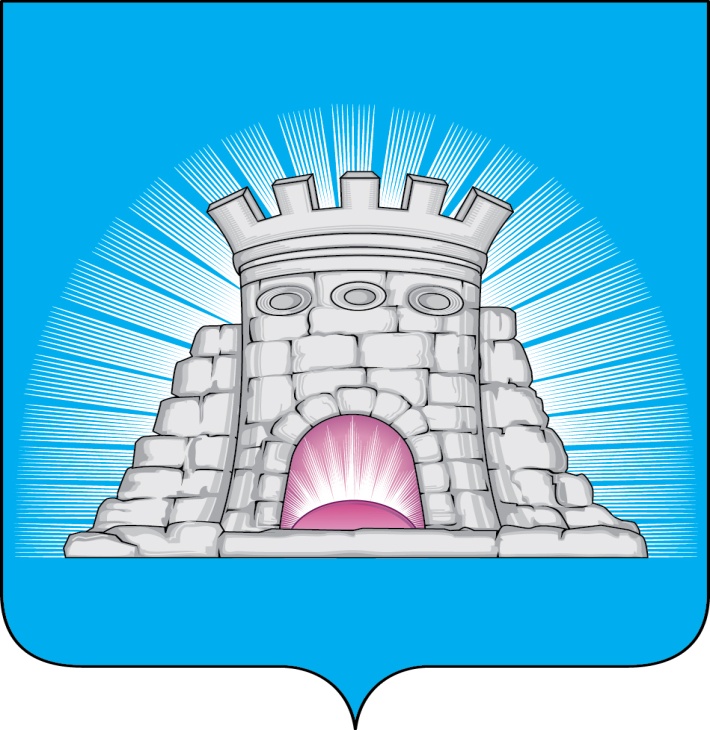 П О С Т А Н О В Л Е Н И Е31.01.2023     № 107/1г.Зарайск                                О внесении изменений в постановление главы                               городского округа Зарайск Московской области                                                  от 17.03.2021 № 369/3     В связи с кадровыми изменениями                                       П О С Т А Н О В Л Я Ю:       1.   Внести  в постановление главы городского округа Зарайск Московской области от 17.03.2021 № 369/3 «О создании муниципальной общественной комиссии по обеспечению контроля за ходом выполнения муниципальной программы «Формирование современной комфортной городской среды» на территории городского округа Зарайск Московской области» (далее – Постановление) следующие изменения:      1.1. подпункт «е» пункта 2.2. раздела 2 приложения №1 к Постановлению изложить в следующей редакции:   «принимает решения по итогам рейтингового голосования по формированию адресного перечня дворовых территорий, подлежащих комплексному благоустройству в следующем плановом году, а также по формированию адресного перечня на устройство систем наружного освещения, в рамках реализации проекта «Светлый город» на территории городского округа Зарайск»;     1.2. Приложение № 2 к Постановлению изложить в новой редакции (прилагается).         2. Службе по взаимодействию со СМИ администрации городского округа Зарайск Московской области опубликовать настоящее постановление на официальном сайте администрации городского округа Зарайск Московской области.                                                                                                                         0010254    3. Контроль за исполнением настоящего постановления оставляю за собой.Глава городского округа  В.А. ПетрущенкоПослано: в дело, отдел благоустройства и ООС, ОА и Г, юридический отдел, СВ со СМИ, прокуратуре,  членам комиссии по списку.К.В. Дорофеев66-2-54-38                                                                                                          Приложение №2                                                                                                          к постановлению главы                                                                                                                                                                                                                                                                                городского округа Зарайск                                                                                                       от 31.01.2023 № 107/1Состав муниципальной общественной комиссии по обеспечению контроля за ходом выполнения муниципальной программы «Формирование современной комфортной городской среды» на территории городского округа Зарайск Московской областиПредседатель:Заместитель председателя:Члены Комиссии:Верно:Начальник службы делопроизводства  Л.Б. Ивлева                                                               31.01.2023Шолохов А.В.Заместитель главы администрации городского округа Зарайск Московской области;Завгородний К.К.Начальник отдела архитектуры и градостроительства администрации городского округа Зарайск Московской области;Надточаева Е.М. Тимофеева Н.М.  Начальник отдела благоустройства и ООС администрации городского округа Зарайск Московской области;     Начальник отдела ЖКХ администрации городского округа      Зарайск Московской области; Белкина Е.А. Председатель Совета депутатов городского округа Зарайск Московской области;Редкин М.А.Депутат Совета депутатов городского округа Зарайск Московской области, председатель постоянной депутатской комиссии по благоустройству и экологии;Яковлева В.О.   И.О.директора МБУ «Благоустройство, ЖКХ и ДХ»;Никульцева Ю.В.Директор МБУ «Центр инвестиций и устойчивого развития г.о.Зарайск»;Хрипунова Д.В.Заместитель директора  МБУ «Центр инвестиций и устойчивого развития г.о.Зарайск»;Жидкова Т.Ю.Председатель Общественной палаты городского округа Зарайск Московской области; Марков И.М.Председатель Молодежного парламента городского округа Зарайск Московской области;Чихирев В.Г.Председатель Ассоциации председателей Советов МКД городского округа Зарайск Московской области;Овчаренко С.А.Заместитель начальника отдела архитектуры и градостроительства администрации городского округа Зарайск Московской области;Чувинов А.Г.Начальник Гололобовского территориального отдела администрации городского округа Зарайск Московской области;Филиппов Д.В.Начальник Каринского территориального отдела администрации городского округа Зарайск Московской области;Шаховских А.Н.Начальник Струпненского территориального отдела администрации городского округа Зарайск Московской области;Буров С.А.Начальник Машоновского территориального отдела администрации городского округа Зарайск Московской области;Юрина А.В.     Председатель общества инвалидовКольцов В.С.Мастер спорта международного класса по тяжелой       атлетике. Ветеран спорта.Секретарь комиссии:Козлова Е.В.Эксперт отдела архитектуры и градостроительства администрации городского округа Зарайск Московской области